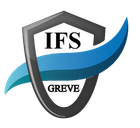 Partnerskab mellem Greve Kommune og folkeoplysende foreningerNu er der mulighed for at din forening kan anmode om at blive en partnerskabsforening med Greve Kommune. Der er allokeret kr. 300.000 årligt i budgetperioden (2019 – 2022). Partnerskabet skal være til gavn for såvel foreningen som borgerne i Greve Kommune. Nedenfor er eksempler på sådanne indsatser. Det forventes at foreningen bidrager med flere indsatser, der kan opfylde de politiske målsætninger på idræts- og fritidsområdet såvel som andre relevante områder.Greve Kommunes borgere: Samarbejde mellem institution (dagpleje, vuggestue, børnehave, skole, SFO/ klub) og foreningSærligt fokus på sårbare børn og unge, f.eks. børn af ikke dansk etnisk herkomst, børn med diagnoser, handicapEnsomme borgereFamiliesport Greve Kommune på landkortet:Medvirke til at Greve Kommune bliver markedsført som en attraktiv bosætningskommuneStævner eller aktiviteter, som tiltrækker udøvere nationalt og internationaltForpligtende samarbejde med landsorganisationer som DIF, get2sport eller andre Indsats eller resultater der får pressedækning lokalt, regionalt eller nationaltf.x. gennem gode resultater, arbejde med borgere med særlige behov (ensomme, ikke etniske danskere, handicappede)Hvem kan søge: 
Godkendte folkeoplysende foreninger hjemmehørende i Greve kommune Formaliteter:Skemaet udfyldes og sendes til: puljer@ifs-greve.dkAnsøgningsfrist: fredag den 15.02.2019Forventet sagsbehandling i Kultur og Fritidsudvalget den 26. martsPrimo april udsendes svar til foreningerneUdbetalingsdatoen aftales efter endelig indgåelse af aftalenForeningen skal hvert år evaluere partnerskabet i samråd med IFS  Kontaktperson Lina Johansen på: lina@ifs-greve.dk, tlf. 40 10 01 74Foreningerne kan fortsat ansøge om øvrige tilskudsmuligheder på lige fod med andre foreninger Kan foreningen ikke overholde hele aftalen – eller dele af aftalen, tages øjeblikkelig kontakt til Lina Johansen på tlf. 40 10 01 74 eller mail: lina@ifs- greve.dkVed forsætlig misligholdelse skal det fulde beløb tilbagebetales til Greve Kommune.    Foreningens navnForeningen
Beskriv foreningen (kort). Skriv f.eks. foreningens medlemstal, forskellige aktiviteter foreningen udbyder m.m. Formanden og evt. andre kontaktperson(er), kontaktoplysninger (Navn, mail, telefon og CVR-nummer)Målsætninger  
Hvad ønsker I at opnå/ har I opnået med indsatserne? F.eks. ”At tilbyde aktiviteter for alle aldre og synliggøre vores aktiviteter så flere ved vi er her”Indsatser:	Beskriv hvilke indsatser foreningen/ klubben arbejder med for at implementere målsætningen. Nedenfor er blot et par eksempler. Ensomme ældre inviteres til træning og stævne gennem en annonce i Sydkysten Borgere med anden etnisk baggrund end dansk integreres i foreningen Flere udskolingspiger i foreningen gennem sociale aktiviteter efter træning 1 gang om måneden  Foreningen tilbyder forløb til Åben Skole Portalen på mindst 3 skolerFamilieaktiviteter mindst en gang om måneden, så forældrene også lære vores klub at kende DeltagereHvem fra foreningen og evt. andre er/ skal involveres? Organisering af samarbejdetHvilke roller har de involverede? Hvem forventes at gøre hvad?Tids- og aktivitetsplan                                                                  Hvilke aktiviteter er/ skal gennemføres og hvornår? Hvornår starter og slutter partnerskabsaftalen? Økonomi og ressourcerAngiv det ønskede beløb der anmodes om fra Greve Kommune Andre partnerskaber med Greve Kommune?Har foreningen anmodet om eller modtaget tilsagn om partnerskaber med andre centre fra Greve Kommune indenfor de sidste 2 år? (Hvis ja – beskriv hvilken indsats og beløb, der er modtaget)Evaluering             Hvem skal kontaktes ifm. evalueringen – skriv navn og kontaktoplysninger, hvis de afviger fra kontaktpersonen  Beløbsstørrelse og udbetalingsdato (Udfyldes af IFS efter afgørelsen fra Kultur og Fritidsudvalget møde den 26.03.2019, hvis alt går efter planen. Bemærk at KFU kan ændre på den anmodede beløbsstørrelse)Underskrifter og dato (Aftalen underskrives først når KFU har behandlet partnerskabsaftalerne og angivet beløb til udbetaling)Forening ____________________________________    Greve Kommune______________________________________